СОГЛАСИЕ ЗАКОННОГО ПРЕДСТАВИТЕЛЯ НА ОБРАБОТКУ ПЕРСОНАЛЬНЫХ ДАННЫХ НЕСОВЕРШЕННОЛЕТНЕГО Я, __________________________________________________________________(ФИО), проживающий по адресу ______________________________________________________________________________________________________________________________, Паспорт: серия______№ ______________ выдан (кем и когда) _________________________________________________________________________________________________________________________________________________________________________, номер тел. _________________________, являюсь законным представителем субъекта персональных данных: ______________________________________________________________________________________________________(ФИО)________________ (д.р), УИН _____________________, проживающего по адресу ___________________________________________________________________________________________________, Свидетельство о рождении (паспорт) серия _________№__________________ выдано (кем и когда): ________________________________________________________________________________________________________________________________________  на основании ст. 64 п. 1 Семейного кодекса РФ1 . Настоящим даю свое согласие на обработку АНО «Исполнительная дирекция спортивных проектов», расположенной по адресу: 420010, Россия, г. Казань, Деревня Универсиады, д.35, Международный информационный центр (УЛК Поволжской государственной академии физической культуры, спорта и туризма) (далее – Дирекция) моих персональных данных, включенных в настоящее согласие (исключительно в целях получения согласия) и персональных данных моего несовершеннолетнего ребенка, а именно: фамилия, имя, отчество (при наличии); пол; дата рождения; адрес места жительства (адрес регистрации и проживания); контактный телефон, адрес электронной почты; основное место работы; спортивный разряд (при наличии);фотография; результаты испытаний, сведения о полученных знаках отличия, пароль учетной записи на Интернет-портале Всероссийского физкультурно-спортивного комплекса «Готов к труду и обороне»; информация, включенная в настоящее согласие с целью предоставления доступа к мероприятиям Всероссийского физкультурно- спортивного комплекса «Готов к труду и обороне» (далее – «Комплекс ГТО») в соответствии с Приказом Министерства спорта Российской Федерации от 29 августа 2014 г. N 739 г. Москва «Об утверждении Порядка организации и проведения тестирования населения в рамках Всероссийского физкультурно-спортивного комплекса «Готов к труду и обороне». Обработка персональных данных включает сбор, систематизацию, накопление, уточнение (обновление, изменение), использование, обезличивание, блокирование, хранение, уничтожение и передачу Министерству образования и науки Российской Федерации, Центрам тестирования, созданным в соответствии с Приказом Министерства спорта Российской Федерации от 01.12.2014 N 954/1 «Об утверждении Порядка создания Центров тестирования по выполнению видов испытаний (тестов), нормативов, требований к оценке уровня знаний и умений в области физической культуры и спорта и Положения о них», а также федеральному и региональным органам исполнительной власти в области физической культуры и спорта и уполномоченным ими организациям в электронном виде и/или на бумажных носителях. Согласие действует до достижения целей обработки, однако, я (или мой ребенок, по достижению совершеннолетия) также вправе в любой момент отозвать данное согласие*, 1 Для родителей. Для усыновителей «ст. ст. 64 п. 1, 137 п. 1 Семейного Кодекса РФ», опекуны – «ст 15 п. 2 Федерального закона «Об опеке и попечительстве», попечители – «ст 15 п. 3. Федерального закона «Об опеке и попечительстве». путём направления письменного уведомления на адрес: 420010, Россия, г. Казань, Деревня Универсиады, д.35, Международный информационный центр (УЛК Поволжской государственной академии физической культуры, спорта и туризма). В случае отзыва согласия на обработку персональных данных Дирекция обеспечивает прекращение такой обработки и обеспечивает их уничтожение в срок, не превышающий тридцати дней с даты поступления указанного отзыва, за исключением случаев, когда дальнейшая обработка персональных данных необходима для исполнения полномочий федеральных органов исполнительной власти, органов государственных внебюджетных фондов, исполнительных органов государственной власти субъектов Российской Федерации, органов местного самоуправления и функций организаций, участвующих в предоставлении соответственно государственных и муниципальных услуг, предусмотренных Федеральным законом от 27 июля 2010 года N 210-ФЗ «Об организации предоставления государственных и муниципальных услуг». Обработку персональных данных ребенка для любых иных целей я запрещаю. Она может быть возможна только с согласия на такую обработку в каждом отдельном случае. Я подтверждаю, что, давая настоящее согласие, я действую по своей воле и в интересах ребенка, законным представителем которого являюсь. Дата: ____________._______ г. Подпись: ___________________________ (___________________________________). *Обращаем внимание, что отзыв согласия на обработку персональных данных влечёт за собой удаление записей, содержащих персональные данные, в информационных системах персональных данных Дирекции, что может повлечь невозможность использования сервисов Интернет-портала Дирекции, а также участия в мероприятиях Комплекса ГТО.Просим обратить внимание на информацию на оборотеОБЯЗАТЕЛЬНО К ЗАПОЛНЕНИЮОбращаем Ваше внимание, что с  1 января 2023 года участники комплекса ГТО могут получать серебряные или бронзовые знаки отличия по итогам ближайшего календарного квартала. Данную возможность пользователь сможет включить в своём личном кабинете благодаря свежему обновлению.

 Чекбокс - цифровое заявление о согласии на получение знака, которое подписывается участником в личном кабинете на www.GTO.ru.

❗Инструкция по применению:✅ Заходите в личный кабинет на GTO.ru
✅ Вкладка «Мои результаты»
✅ В появившемся окошке нажать «Получить знак отличия»
✅ Далее последует цифровое заявление на получение знака

Обратите внимание, что при использовании обновления у пользователя всегда есть выбор: согласиться и поставить галочку либо отказаться. Подписывая электронный документ, гражданин соглашается с завершением у него отчетного периода и прекращением до конца календарного года возможности улучшить свой результатС информацией ознакомлен: «___» _______ 20   г.       Подпись:     ________________ /  ______________/Хочешь быть в курсе последней информации по ГТО- Рекомендуем подписаться на группу Центра тестирования «Сокол»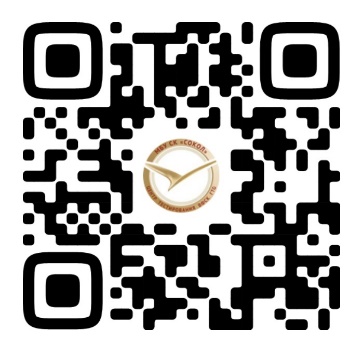 